INDICAÇÃO Nº 5302/2018Sugere ao Poder Executivo Municipal que proceda a manutenção na extensão da Av. Deputado José Salvador Julianeli no Cruzeiro do Sul. Excelentíssimo Senhor Prefeito Municipal, Nos termos do Art. 108 do Regimento Interno desta Casa de Leis, dirijo-me a Vossa Excelência para sugerir ao setor competente que proceda a manutenção na extensão da Av. Deputado José Salvador Julianeli no Cruzeiro do Sul. Justificativa:Fomos procurados por moradores do local, solicitando essa providencia, pois, segundo eles a referida Avenida está em más condições, causando transtornos e dificultando os acessos, sendo que recentemente a linha de ônibus do bairro foi alterada passando por ela aumentando ainda mais os transtornos. Plenário “Dr. Tancredo Neves”, em 30 de Novembro de 2018.José Luís Fornasari“Joi Fornasari”- Vereador -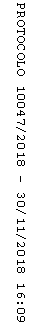 